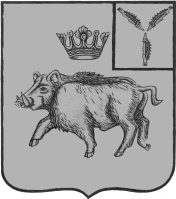 СОВЕТ ДЕПУТАТОВБОЛЬШЕОЗЕРСКОГО МУНИЦИПАЛЬНОГО ОБРАЗОВАНИЯ БАЛТАЙСКОГО МУНИЦИПАЛЬНОГО РАЙОНАСАРАТОВСКОЙ ОБЛАСТИсорок седьмое  заседание Совета депутатовтретьего созываРЕШЕНИЕот 19.07.2016 № 155с. Б-ОзеркиО проекте решения Совета депутатовБольшеозерского муниципального образованияБалтайского муниципального района«О внесении изменений и дополненийв Устав Большеозерского муниципальногообразования Балтайского муниципальногорайона Саратовской области»На основании статей Федерального закона от 06 октября 2003 № 131-ФЗ «Об общих принципах организации местного самоуправления в Российской Федерации», руководствуясь статьями 21,40 Устава Большеозерского муниципального образования Балтайского муниципального района Саратовской области, Совет депутатов Большеозерского  муниципального образования РЕШИЛ:1. Принять к рассмотрению проект решения Совета депутатов Большеозерского муниципального образования «О внесении изменений и дополнений в Устав Большеозерского муниципального образования Балтайского муниципального района Саратовской области» (приложение).2.  Обнародовать  проект решения Совета депутатов Большеозерского муниципального образования «О внесении изменений и дополнений в Устав Большеозерского муниципального образования Балтайского муниципального района Саратовской области» 21 июля 2016 года.3. Вынести проект решения Совета депутатов Большеозерского муниципального образования «О внесении изменений и дополнений в Устав Большеозерского муниципального образования Балтайского муниципального района Саратовской области» на публичные слушания.4. Настоящее решение вступает в силу со дня его принятия.Глава Большеозерскогомуниципального образования			            В.П.Полубаринов                                                Приложение к решению                                                 Совета депутатов Большеозерского                                      муниципального образования                                     от 19.07.2016 № 155СОВЕТ ДЕПУТАТОВБОЛЬШЕОЗЕРСКОГО МУНИЦИПАЛЬНОГО ОБРАЗОВАНИЯ БАЛТАЙСКОГО МУНИЦИПАЛЬНОГО РАЙОНАСАРАТОВСКОЙ ОБЛАСТИ_____________ заседание Совета депутатовтретьего созываРЕШЕНИЕОт_________№ ____ с. Б-ОзеркиО внесении изменений и дополненийв Устав Большеозерского муниципальногообразования Балтайского муниципальногорайона Саратовской областиВо исполнение Федерального закона от 6 октября 2003 года N 131-ФЗ «Об общих принципах организации местного самоуправления в Российской Федерации», Закона Саратовской области от 29 октября  2014 года № 131-ЗСО «О порядке формирования и сроке полномочий представительных органов муниципальных районов в Саратовской области», руководствуясь статьей 21, 40 Устава Большеозерского муниципального образования Балтайского муниципального района Саратовской области, Совет депутатов Большеозерского  муниципального образования РЕШИЛ:1.Внести в Устав Большеозерского  муниципального образования Балтайского муниципального района Саратовской области следующие изменения:1.1. Статью 12 изложить в следующей редакции:«Статья 12. Публичные слушания  1. Для обсуждения проектов муниципальных правовых актов по вопросам местного значения с участием жителей муниципального образования Советом муниципального образования, главой муниципального образования могут проводиться публичные слушания. 2. Публичные слушания проводятся по инициативе населения, Совета муниципального образования или главы муниципального образования. Публичные слушания, проводимые по инициативе населения или Совета муниципального образования, назначаются Советом муниципального образования, а по инициативе главы муниципального образования - главой муниципального образования. 3. На публичные слушания должны выноситься: 1) проект устава муниципального образования, а также проект муниципального правового акта о внесении изменений и дополнений в данный устав, кроме случаев, когда изменения в устав вносятся исключительно в целях приведения закрепляемых в уставе вопросов местного значения и полномочий по их решению в соответствие с Конституцией Российской Федерации, федеральными законами; 2) проект местного бюджета и отчет о его исполнении; 3) проекты планов и программ развития муниципального образования, проекты правил землепользования и застройки, проекты планировки территорий и проекты межевания территорий за исключением случаев, предусмотренных Градостроительным кодексом Российской Федерации, проекты правил благоустройства  территорий, а также вопросы предоставления разрешений на условно разрешенный вид использования земельных участков и объектов капитального строительства, вопросы отклонения от предельных параметров разрешенного строительства, реконструкции объектов капитального строительства, вопросы изменения одного вида разрешенного использования земельных участков и объектов капитального строительства на другой вид такого использования при отсутствии утвержденных правил землепользования и застройки; 4) вопросы о преобразовании муниципального образования.4. Глава муниципального образования обязан по запросу инициаторов предоставить помещение для проведения публичных слушаний.5. Порядок организации и проведения публичных слушаний определяется Положением о публичных слушаниях, утверждаемым Советом муниципального образования и должен предусматривать заблаговременное оповещение жителей муниципального образования о времени и месте проведения публичных слушаний, заблаговременное ознакомление с проектом муниципального правового акта, другие меры, обеспечивающие участие в публичных слушаниях жителей муниципального образования, опубликование (обнародование) результатов публичных слушаний, включая мотивированное обоснование принятых решений».1.2. Дополнить статью 19  частью 12 следующего содержания:«12. Депутаты Совета, а так же глава муниципального образования входят в состав представительного органа Балтайского муниципального района в соответствии с нормой представительства, установленной Законом Саратовской области от 29.10.2014 № 131-ЗСО «О порядке формирования и сроке полномочий представительных органов муниципальных районов в Саратовской области».2.Настоящее решение вступает в силу после его официального опубликования (обнародования) после государственной регистрации.3.Контроль за исполнением настоящего решения возложить на постоянно действующую комиссию Совета депутатов Большеозерского муниципального образования по вопросам местного самоуправления.Глава Большеозерскогомуниципального образования			В.П.Полубаринов